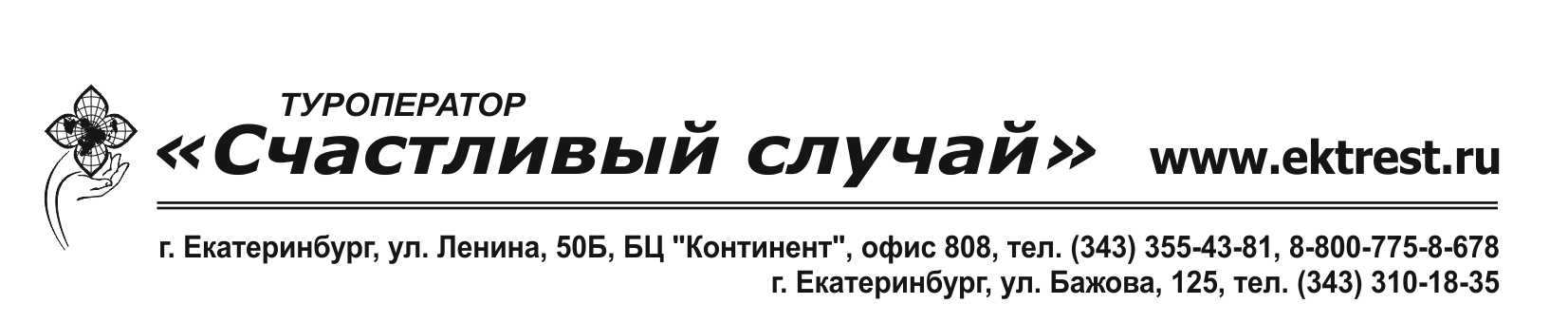 Горячий источник + сыроварняВозможные даты экскурсий:  3 марта 201812:00  Выезд из Екатеринбурга12:00 – 13:30 Дорога в Реж на горячие источники. По пути: рассказ экскурсовода, просмотр тематических фильмов.13.30 – 17.30 Купание в термальных бассейнах «Баден-Баден» 4 часа (внутренний бассейн в помещении с температурой воды +33°С, открытый бассейн  с температурой воды +39°С, 8 гидромассажей спины, 2 водопада и зона аэромассажей, сауна финская, русская баня и купель с холодной водой. Также, в комплексе бассейнов находятся: комфортные зоны отдыха, кафе).17:30 – 18:00  Переезд в г.Реж.18.00 – 20.00 Экскурсия на сыроварню. Экскурсы в сыроделие проводятся в дегустационном зале, в котором предоставлена возможность увидеть производство через витринное стекло.
Экскурсовод подробно расскажет о истории сыроделия, видах и технологии изготовления сыра.Дегустация 12 видов сыров, находящихся в данный момент на производстве. В сырной тарелке также будут представлены мед (нашего региона), орехи и виноград. Из напитков – Иван-чай  (с собой на дегустацию можно взять вино).После экскурсии посещение сырной лавки, где будет предоставлена возможность приобрести сыры.21.30 Прибытие в Екатеринбург (время указано ориентировочное).Стоимость программы - 2 550 руб./чел.В стоимость включено:проезд на комфортабельном автобусесопровождение гида-экскурсоводавходные билеты в аквакомплекс, сауныэкскурсионная программа на сыроварню с дегустацией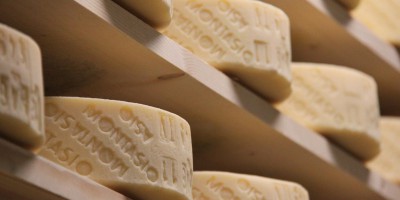 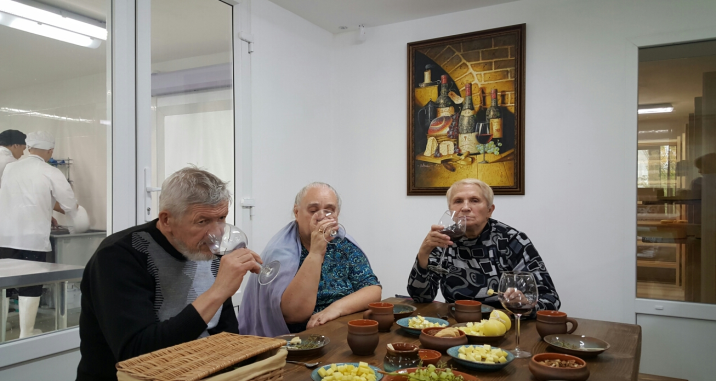 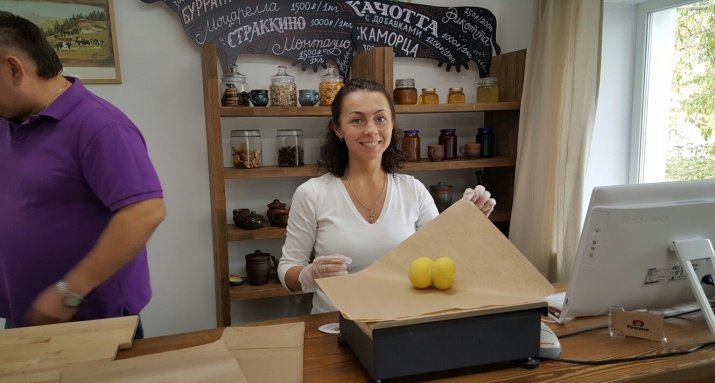 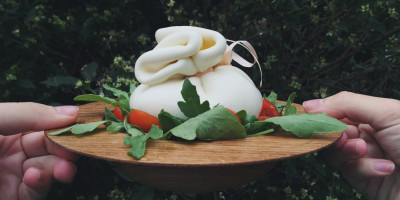 